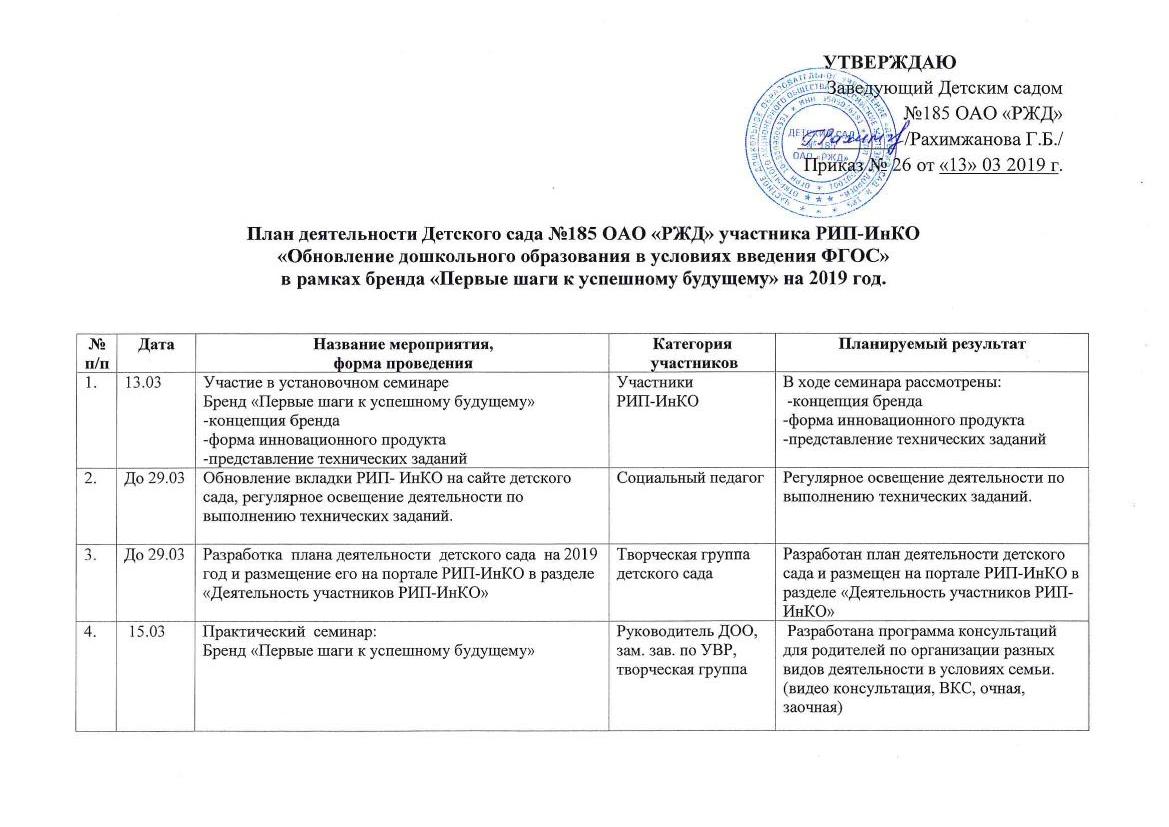 5. 26.03Создание инновационного  продукта: Разработка сценария проведения консультаций для родителей по теме: «Возрастные психофизические особенности деятельности в условиях семьи от года до двух лет»Творческая группа детского садаРазработан инновационный продукт: Сценарий проведения консультаций для родителей по теме: «Возрастные психофизические особенности деятельности в условиях семьи»6.апрельСоздание инновационного  продукта: Разработка сценария проведения консультаций для родителей по теме: «Организация режимных моментов для детей от года до двух лет»Творческая группа детского садаРазработан инновационный продукт: Сценарий проведения консультаций для родителей по теме: «Организация режимных моментов для детей от года до двух лет»7.апрельРабочая встреча по первичной экспертизе инновационных продуктовЗам. зав. по УВРПервичная экспертиза по инновационным продуктам участников бренда «Первые шаги к успешному будущему»8.майСоздание инновационного продукта:Разработка сценария проведения консультаций для родителей по теме: «Развитие речи у детей от года до двух лет»Зам. зав. по УВР, творческая группаРазработан инновационный продукт:Сценарий проведения консультаций для родителей по теме: «Развитие речи у детей от года до двух лет»9.июньСоздание инновационного продукта: Разработка сценария проведения консультаций для родителей по теме: «Чтение художественной литературы»Зам. зав. по УВР, творческая группаРазработан инновационный продукт:Сценарий проведения консультаций для родителей по теме: «Чтение художественной литературы»10.июльСоздание инновационного продукта: Разработка сценария проведения консультаций для родителей по теме: «Развитие движений  детей от года до двух»Зам. зав. по УВР, творческая группаРазработан инновационный продукт:Сценарий проведения консультаций для родителей по теме: «Развитие движений  детей от года до двух»11.августСоздание инновационного продукта: Разработка сценария проведения консультаций для родителей по теме: «Игры-занятия с дидактическим материалом»Зам. зав. по УВР, творческая группаРазработан инновационный продукт:Сценарий проведения консультаций для родителей по теме: «Игры-занятия с дидактическим материалом»12.сентябрьСоздание инновационного  продукта: Разработка сценария проведения консультаций для родителей по теме: «Музыкальное воспитание»Зам. зав. по УВР, творческая группаРазработан инновационный продукт:Сценарий проведения консультаций для родителей по теме:  «Музыкальное воспитание»13.октябрьноябрьСеминар по представлению инновационного продукта.Участники РИП-ИнКОПредставлены инновационные продуктыучастников бренда «Первые шаги к успешному будущему»14.октябрьУчастие в мониторинге эффективности деятельности РИП-ИнКОЗам. зав. по УВР, творческая группаУчастие в мониторинге эффективности деятельности РИП-ИнКО15.07.10.-25.10.19Предоставление информации о деятельности детского сада на сайте РИП-ИнКОСоциальный педагогИнформация о деятельности детского сада предоставляется на сайте РИП-ИнКО16.декабрь X Форум участников РИП-ИнКО.Заведующий, зам. зав. по УВРУчастие в форуме